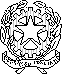 AVVISO SCIOPERO 19 aprile 2024Si comunica che nella giornata del 19 aprile 2024 è stato proclamato uno sciopero del personale docente e Ata. Non è garantito il  regolare svolgimento delle attività didattiche. I plessi potrebbero essere chiusi interamente o parzialmente. Si prega di prendere visione della circolare N.  sul sito della scuola. Tutti i genitori, ivi compresi quelli degli alunni che utilizzano il trasporto scolastico, sono invitati a verificare se e quale tipo di servizio la scuola sia in grado di offrire.LA DIREZIONE-------------------------------------------------------------------------------------------------------- ------------------------------------------------Da compilare e restituire agli insegnanti di classeIl / i sottoscritto /i………….………………………………genitore/i dell’alunno/a…	frequentante la classe……della scuola	dichiara/dichiarano di aver preso visione dell’ “AVVISO SCIOPERO 19 aprile 2024”.                                                                                                                           Firma del/i genitore/i………………………………………AVVISO SCIOPERO 19 aprile 2024Si comunica che nella giornata del 19 aprile 2024 è stato proclamato uno sciopero del personale docente e Ata. Non è garantito il  regolare svolgimento delle attività didattiche. I plessi potrebbero essere chiusi interamente o parzialmente. Si prega di prendere visione della circolare N.  sul sito della scuola. Tutti i genitori, ivi compresi quelli degli alunni che utilizzano il trasporto scolastico, sono invitati a verificare se e quale tipo di servizio la scuola sia in grado di offrire.LA DIREZIONE-------------------------------------------------------------------------------------------------------- ------------------------------------------------Da compilare e restituire agli insegnanti di classeIl / i sottoscritto /i………….………………………………genitore/i dell’alunno/a…	frequentante la classe……della scuola	dichiara/dichiarano di aver preso visione dell’ “AVVISO SCIOPERO 19 aprile 2024”.                                                                                                                           Firma del/i genitore/i………………………………………AVVISO SCIOPERO 19 aprile 2024Si comunica che nella giornata del 19 aprile 2024 è stato proclamato uno sciopero del personale docente e Ata. Non è garantito il  regolare svolgimento delle attività didattiche. I plessi potrebbero essere chiusi interamente o parzialmente. Si prega di prendere visione della circolare N.  sul sito della scuola. Tutti i genitori, ivi compresi quelli degli alunni che utilizzano il trasporto scolastico, sono invitati a verificare se e quale tipo di servizio la scuola sia in grado di offrire.LA DIREZIONE-------------------------------------------------------------------------------------------------------- ------------------------------------------------Da compilare e restituire agli insegnanti di classeIl / i sottoscritto /i………….………………………………genitore/i dell’alunno/a…	frequentante la classe……della scuola	dichiara/dichiarano di aver preso visione dell’ “AVVISO SCIOPERO 19 aprile 2024”.                                                                                                                           Firma del/i genitore/i………………………………………